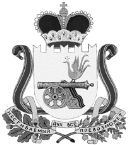 СОВЕТ ДЕПУТАТОВВЯЗЬМА-БРЯНСКОГО СЕЛЬСКОГО ПОСЕЛЕНИЯВЯЗЕМСКОГО РАЙОНА СМОЛЕНСКОЙ ОБЛАСТИР Е Ш Е Н И Еот   14.03.2023                                                                                     №  5В соответствии со статьей 179.4 Бюджетного кодекса Российской Федерации, Федеральным законом от 06 октября 2003 года № 131-ФЗ «Об общих принципах организации местного самоуправления в Российской Федерации», руководствуясь Уставом Вязьма – Брянского сельского поселения Вяземского района Смоленской области,Совет депутатов Вязьма – Брянского сельского поселения Вяземского района Смоленской области РЕШИЛ:	1. Внести в приложение 1 к решению Совета депутатов Вязьма – Брянского сельского поселения Вяземского района Смоленской области от 29.09.2021 № 33 «Об утверждении Положение о порядке формирования и использования бюджетных ассигнований муниципального дорожного фонда Вязьма - Брянского сельского поселения Вяземского района Смоленской области» изменение, изложив его в новой редакции согласно приложению.2. Настоящее решение опубликовать в газете «Вяземский вестник» и разместить на официальном сайте Администрации Вязьма - Брянского сельского поселения Вяземского района Смоленской области в информационно-телекоммуникационной сети «Интернет» (http://вязьма-брянская.рф/).Глава муниципального образованияВязьма - Брянского сельского поселенияВяземского  района Смоленской области                                В. П. ШайтороваПриложение к решению Совета депутатов Вязьма - Брянского сельского поселения Вяземского района Смоленской областиот 14.03.2023  № 5Приложение 1к Положению о порядке формирования и использования муниципального дорожного фонда Вязьма – Брянского сельского поселения Вяземского района Смоленской областиОТЧЕТ об исполнении бюджетных ассигнований муниципального дорожного фонда Вязьма – Брянского сельского поселения Вяземского района Смоленской областиза _________ годРуководитель                                       _________      ____________                                                                (подпись)         (расшифровка подписи)Исполнитель ___________       _________          ____________           __________                                       (должность)                  (подпись)               (расшифровка  подписи)                 (телефон)               «___» __________ 20__ г.О внесении изменения в Положение о порядке формирования и использования бюджетных ассигнований муниципального дорожного фонда Вязьма - Брянского сельского поселения Вяземского района Смоленской областиНаименование показателей№ строкиЗа отчетный период, тыс. руб.123Остатки бюджетных ассигнований дорожных фондов, не использованные в отчетном финансовом году на 1 января текущего финансового года1Объем бюджетных ассигнований муниципального дорожного фонда, утвержденный решением о местном бюджете на очередной финансовый год 2Израсходовано средств (кассовое исполнение) за отчетный период - всего (сумма строк 04 - 10), в том числе на:3содержание автомобильных дорог общего пользования4ремонт автомобильных дорог5капитальный ремонт автомобильных дорог6реконструкция автомобильных дорог7строительство автомобильных дорог8оформление автомобильных дорог общего пользования местного значения в собственность9проектирование автомобильных дорог10Остатки бюджетных ассигнований дорожных фондов, не использованные в отчетном финансовом году11